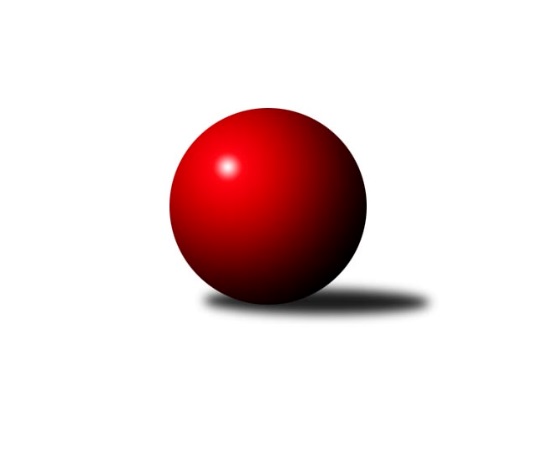 Č.8Ročník 2014/2015	10.11.2014Nejlepšího výkonu v tomto kole: 1723 dosáhlo družstvo: Kuželky Horní BenešovMeziokresní přebor-Bruntál, Opava  2014/2015Výsledky 8. kolaSouhrnný přehled výsledků:Kuželky Horní Benešov	- RSKK Raciborz	6:4	1723:1673		9.11.TJ Horní Benešov ˝F˝	- TJ Kovohutě Břidličná ˝C˝	6:4	1597:1590		10.11.KK Minerva Opava ˝C˝	- TJ Kovohutě Břidličná ˝D˝	4:6	1653:1661		10.11.TJ Sokol Chvalíkovice ˝B˝	- TJ Jiskra Rýmařov ˝C˝	7:3	1531:1513		10.11.TJ Opava ˝D˝	- TJ Horní Benešov ˝E˝	2:8	1435:1616		10.11.Tabulka družstev:	1.	Kuželky Horní Benešov	8	8	0	0	60 : 20 	 	 1671	16	2.	TJ Sokol Chvalíkovice ˝B˝	8	6	0	2	51 : 29 	 	 1613	12	3.	TJ Horní Benešov ˝F˝	8	6	0	2	50 : 30 	 	 1559	12	4.	RSKK Raciborz	8	4	0	4	51 : 29 	 	 1591	8	5.	TJ Jiskra Rýmařov ˝C˝	8	3	0	5	37 : 43 	 	 1506	6	6.	KK Minerva Opava ˝C˝	8	3	0	5	36 : 44 	 	 1481	6	7.	TJ Kovohutě Břidličná ˝C˝	8	3	0	5	35 : 45 	 	 1535	6	8.	TJ Kovohutě Břidličná ˝D˝	8	3	0	5	32 : 48 	 	 1509	6	9.	TJ Horní Benešov ˝E˝	8	3	0	5	32 : 48 	 	 1509	6	10.	TJ Opava ˝D˝	8	1	0	7	16 : 64 	 	 1484	2Podrobné výsledky kola:	 Kuželky Horní Benešov	1723	6:4	1673	RSKK Raciborz	Martin Weiss	 	 227 	 216 		443 	 2:0 	 416 	 	212 	 204		Mariusz Gierczak	Jana Martiníková	 	 199 	 201 		400 	 0:2 	 407 	 	181 	 226		Krzysztof Wróblewski	Vlastimil Kotrla	 	 198 	 221 		419 	 0:2 	 433 	 	208 	 225		Jerzy Kwasný	Jaromír Martiník	 	 238 	 223 		461 	 2:0 	 417 	 	225 	 192		Artur Tokarskirozhodčí: Nejlepší výkon utkání: 461 - Jaromír Martiník	 TJ Horní Benešov ˝F˝	1597	6:4	1590	TJ Kovohutě Břidličná ˝C˝	Pavla Hendrychová	 	 195 	 172 		367 	 0:2 	 426 	 	199 	 227		Leoš Řepka ml.	Zdeněk Žanda	 	 223 	 177 		400 	 0:2 	 430 	 	222 	 208		Anna Dosedělová	Miroslav Petřek st.	 	 227 	 181 		408 	 2:0 	 404 	 	222 	 182		František Habrman	Zdeněk Kment	 	 206 	 216 		422 	 2:0 	 330 	 	143 	 187		Jaroslav Zelinka *1rozhodčí: střídání: *1 od 29. hodu Josef KočařNejlepší výkon utkání: 430 - Anna Dosedělová	 KK Minerva Opava ˝C˝	1653	4:6	1661	TJ Kovohutě Břidličná ˝D˝	Gabriela Beinhaeurová	 	 212 	 179 		391 	 0:2 	 418 	 	212 	 206		Vladimír Štrbík	Oldřich Tomečka	 	 201 	 222 		423 	 2:0 	 403 	 	196 	 207		Vilém Berger	Radek Fischer	 	 219 	 223 		442 	 2:0 	 401 	 	204 	 197		Ota Pidima	Lenka Hrnčířová	 	 199 	 198 		397 	 0:2 	 439 	 	209 	 230		Ivo Mrhal st.rozhodčí: Nejlepší výkon utkání: 442 - Radek Fischer	 TJ Sokol Chvalíkovice ˝B˝	1531	7:3	1513	TJ Jiskra Rýmařov ˝C˝	Antonín Hendrych	 	 183 	 191 		374 	 2:0 	 365 	 	172 	 193		Pavel Švan	Daniel Beinhauer	 	 165 	 188 		353 	 0:2 	 417 	 	183 	 234		Pavel Přikryl	Martin Šumník	 	 224 	 210 		434 	 2:0 	 361 	 	186 	 175		Miroslav Langer	Roman Beinhauer	 	 186 	 184 		370 	 1:1 	 370 	 	179 	 191		Luděk Bambušekrozhodčí: Nejlepší výkon utkání: 434 - Martin Šumník	 TJ Opava ˝D˝	1435	2:8	1616	TJ Horní Benešov ˝E˝	Šimon Fryčka	 	 182 	 180 		362 	 0:2 	 440 	 	199 	 241		Petr Kozák	Jiří Novák	 	 165 	 156 		321 	 0:2 	 324 	 	161 	 163		Jan Kriwenky	Karel Michalka	 	 174 	 192 		366 	 0:2 	 476 	 	236 	 240		Zdeněk Janák	Dominik Bracek	 	 187 	 199 		386 	 2:0 	 376 	 	183 	 193		Roman Swaczynarozhodčí: Nejlepší výkon utkání: 476 - Zdeněk JanákPořadí jednotlivců:	jméno hráče	družstvo	celkem	plné	dorážka	chyby	poměr kuž.	Maximum	1.	Jaromír Martiník 	Kuželky Horní Benešov	444.88	299.9	144.9	3.1	4/4	(493)	2.	Vlastimil Kotrla 	Kuželky Horní Benešov	425.65	294.3	131.4	5.3	4/4	(472)	3.	Oldřich Tomečka 	KK Minerva Opava ˝C˝	423.20	293.6	129.6	6.0	2/3	(440)	4.	Petr Kozák 	TJ Horní Benešov ˝E˝	421.10	294.2	126.9	4.2	4/4	(445)	5.	Martin Šumník 	TJ Sokol Chvalíkovice ˝B˝	417.50	284.9	132.6	7.3	3/4	(446)	6.	Zdeněk Kment 	TJ Horní Benešov ˝F˝	413.17	286.8	126.4	7.7	3/4	(430)	7.	Leoš Řepka ml. 	TJ Kovohutě Břidličná ˝C˝	412.04	287.9	124.1	7.5	4/4	(445)	8.	Jerzy Kwasný 	RSKK Raciborz	411.87	284.9	126.9	5.2	5/5	(433)	9.	Roman Beinhauer 	TJ Sokol Chvalíkovice ˝B˝	410.00	292.7	117.3	9.7	3/4	(422)	10.	Krzysztof Wróblewski 	RSKK Raciborz	405.75	281.8	124.0	5.5	4/5	(418)	11.	Zdeněk Janák 	TJ Horní Benešov ˝E˝	405.60	286.1	119.6	7.4	4/4	(476)	12.	Otto Mückstein 	TJ Sokol Chvalíkovice ˝B˝	405.38	280.6	124.8	7.9	4/4	(448)	13.	František Habrman 	TJ Kovohutě Břidličná ˝C˝	404.67	289.8	114.8	7.3	3/4	(421)	14.	Mariusz Gierczak 	RSKK Raciborz	404.60	285.5	119.1	7.0	5/5	(420)	15.	Vladislav Kobelár 	TJ Opava ˝D˝	401.00	283.1	117.9	9.6	4/4	(436)	16.	Radek Fischer 	KK Minerva Opava ˝C˝	400.13	282.1	118.1	7.5	3/3	(442)	17.	Zdeněk Žanda 	TJ Horní Benešov ˝F˝	395.90	283.9	112.1	9.9	4/4	(426)	18.	Miroslav Petřek  st.	TJ Horní Benešov ˝F˝	395.55	282.1	113.5	10.0	4/4	(408)	19.	Gabriela Beinhaeurová 	KK Minerva Opava ˝C˝	395.00	278.5	116.5	7.3	3/3	(438)	20.	Pavel Přikryl 	TJ Jiskra Rýmařov ˝C˝	393.85	271.9	122.0	6.8	5/5	(417)	21.	Dalibor Krejčiřík 	TJ Sokol Chvalíkovice ˝B˝	392.50	276.0	116.5	7.8	3/4	(411)	22.	Jana Martiníková 	Kuželky Horní Benešov	392.38	277.4	114.9	6.4	4/4	(417)	23.	Jaroslav Zelinka 	TJ Kovohutě Břidličná ˝C˝	392.08	277.1	115.0	8.8	3/4	(432)	24.	Jaroslav Lakomý 	Kuželky Horní Benešov	383.00	266.5	116.5	7.1	3/4	(414)	25.	Vilém Berger 	TJ Kovohutě Břidličná ˝D˝	382.40	275.6	106.8	9.8	5/5	(423)	26.	Ota Pidima 	TJ Kovohutě Břidličná ˝D˝	381.97	275.4	106.5	10.2	5/5	(419)	27.	Anna Dosedělová 	TJ Kovohutě Břidličná ˝C˝	380.50	273.4	107.1	11.4	4/4	(430)	28.	Pavel Švan 	TJ Jiskra Rýmařov ˝C˝	376.05	270.0	106.1	8.5	5/5	(414)	29.	Stanislav Lichnovský 	TJ Jiskra Rýmařov ˝C˝	374.58	270.5	104.1	12.6	4/5	(423)	30.	Artur Tokarski 	RSKK Raciborz	373.75	264.0	109.8	8.8	4/5	(417)	31.	Lubomír Bičík 	KK Minerva Opava ˝C˝	372.50	266.3	106.3	12.5	2/3	(396)	32.	Pavla Hendrychová 	TJ Horní Benešov ˝F˝	371.65	275.3	96.4	14.2	4/4	(403)	33.	Roman Swaczyna 	TJ Horní Benešov ˝E˝	365.50	264.9	100.7	15.0	4/4	(378)	34.	Miroslav Langer 	TJ Jiskra Rýmařov ˝C˝	363.70	264.8	98.9	13.3	5/5	(420)	35.	Stanislav Troják 	KK Minerva Opava ˝C˝	363.50	268.5	95.0	11.8	2/3	(390)	36.	Dominik Bracek 	TJ Opava ˝D˝	363.33	271.5	91.8	10.3	4/4	(386)	37.	Lenka Hrnčířová 	KK Minerva Opava ˝C˝	360.50	268.2	92.3	12.5	2/3	(397)	38.	Vilibald Marker 	TJ Opava ˝D˝	352.67	249.5	103.2	12.8	4/4	(399)	39.	Josef Kočař 	TJ Kovohutě Břidličná ˝C˝	344.67	257.4	87.2	15.3	3/4	(355)	40.	Jan Kriwenky 	TJ Horní Benešov ˝E˝	316.95	237.2	79.8	19.0	4/4	(338)		Martin Weiss 	Kuželky Horní Benešov	452.33	304.3	148.0	4.3	2/4	(475)		Jan Chovanec 	TJ Opava ˝D˝	429.00	301.0	128.0	10.0	1/4	(429)		Josef Klapetek 	TJ Opava ˝D˝	418.00	306.0	112.0	5.5	1/4	(419)		Cezary Koczorski 	RSKK Raciborz	414.50	292.0	122.5	7.5	2/5	(426)		Ivo Mrhal  st.	TJ Kovohutě Břidličná ˝D˝	413.00	288.3	124.7	8.0	3/5	(439)		Milan Franer 	TJ Opava ˝D˝	407.75	295.3	112.5	9.1	2/4	(443)		Ryszard Grygiel 	RSKK Raciborz	406.33	283.7	122.7	5.7	1/5	(411)		Sabina Trulejová 	TJ Sokol Chvalíkovice ˝B˝	405.00	283.0	122.0	11.0	1/4	(405)		Antonín Hendrych 	TJ Sokol Chvalíkovice ˝B˝	386.00	276.5	109.5	7.3	2/4	(399)		Vladimír Štrbík 	TJ Kovohutě Břidličná ˝D˝	374.67	263.2	111.5	12.7	3/5	(418)		Marek Prusicki 	RSKK Raciborz	372.67	255.3	117.3	7.3	3/5	(380)		Daniel Beinhauer 	TJ Sokol Chvalíkovice ˝B˝	367.00	282.5	84.5	19.5	2/4	(381)		Luděk Bambušek 	TJ Jiskra Rýmařov ˝C˝	366.00	260.0	106.0	12.5	2/5	(370)		Markéta Jašková 	TJ Opava ˝D˝	358.00	268.0	90.0	21.0	1/4	(358)		Karel Michalka 	TJ Opava ˝D˝	353.75	264.3	89.5	15.8	2/4	(391)		Ladislav Stárek st. 	TJ Kovohutě Břidličná ˝D˝	353.17	260.7	92.5	13.0	3/5	(370)		Luděk Häusler 	TJ Kovohutě Břidličná ˝D˝	350.50	243.0	107.5	8.5	2/5	(368)		Šimon Fryčka 	TJ Opava ˝D˝	350.00	254.0	96.0	17.0	2/4	(362)		Lubomír Khýr 	TJ Kovohutě Břidličná ˝C˝	349.75	256.3	93.5	15.8	2/4	(369)		Jan Fadrný 	TJ Horní Benešov ˝F˝	349.00	248.0	101.0	11.0	1/4	(349)		Jiří Novák 	TJ Opava ˝D˝	321.00	245.0	76.0	15.0	1/4	(321)Sportovně technické informace:Starty náhradníků:registrační číslo	jméno a příjmení 	datum startu 	družstvo	číslo startu
Hráči dopsaní na soupisku:registrační číslo	jméno a příjmení 	datum startu 	družstvo	Program dalšího kola:9. kolo24.11.2014	po	17:00	TJ Horní Benešov ˝E˝ - TJ Sokol Chvalíkovice ˝B˝	24.11.2014	po	17:00	TJ Kovohutě Břidličná ˝C˝ - KK Minerva Opava ˝C˝	24.11.2014	po	18:00	TJ Jiskra Rýmařov ˝C˝ - Kuželky Horní Benešov	24.11.2014	po	18:00	RSKK Raciborz - TJ Horní Benešov ˝F˝	25.11.2014	út	17:00	TJ Kovohutě Břidličná ˝D˝ - TJ Opava ˝D˝	Nejlepší šestka kola - absolutněNejlepší šestka kola - absolutněNejlepší šestka kola - absolutněNejlepší šestka kola - absolutněNejlepší šestka kola - dle průměru kuželenNejlepší šestka kola - dle průměru kuželenNejlepší šestka kola - dle průměru kuželenNejlepší šestka kola - dle průměru kuželenNejlepší šestka kola - dle průměru kuželenPočetJménoNázev týmuVýkonPočetJménoNázev týmuPrůměr (%)Výkon5xZdeněk JanákHor.Beneš.E4764xZdeněk JanákHor.Beneš.E123.254766xJaromír MartiníkKuželky HB4615xJaromír MartiníkKuželky HB115.654613xMartin WeissKuželky HB4433xMartin ŠumníkChvalíkov. B114.164342xRadek FischerMinerva C4424xPetr KozákHor.Beneš.E113.934406xPetr KozákHor.Beneš.E4403xMartin WeissKuželky HB111.134431xIvo Mrhal st.Břidličná D4391xPavel PřikrylRýmařov C109.69417